Инструкция по регистрации на сайде дистанционного обучения ГБПОУ КК КМЕДК.Находясь на сайте колледжа по адресу http://kammedkolledge.ru/ необходимо зайти во вкладку «дистанционное обучение»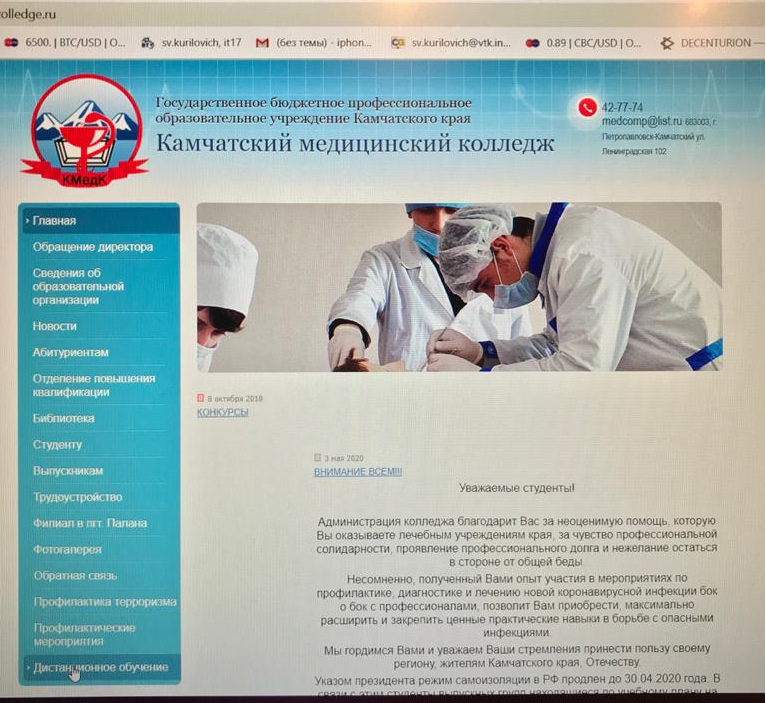 После этого необходимо нажать на ссылку http://dpo.kammedcolledge.ru/moodle/ 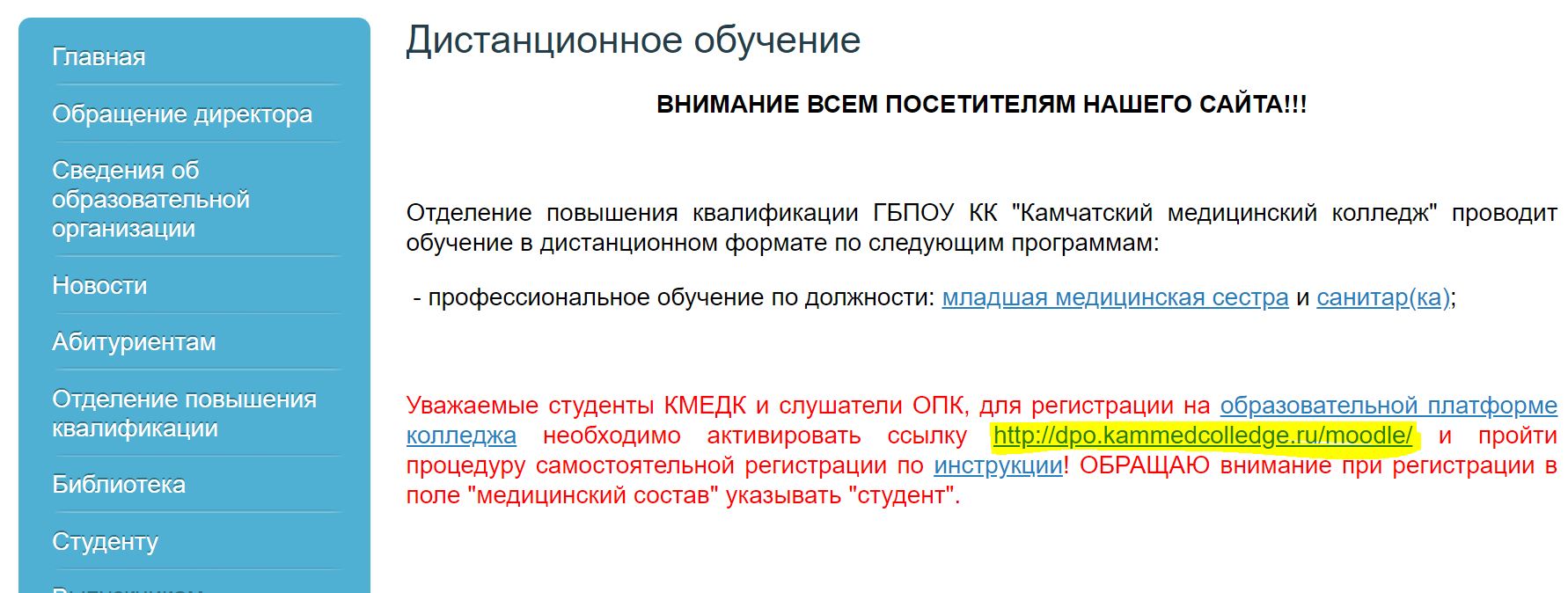 Вы попадаете на сайт дистанционного обучения: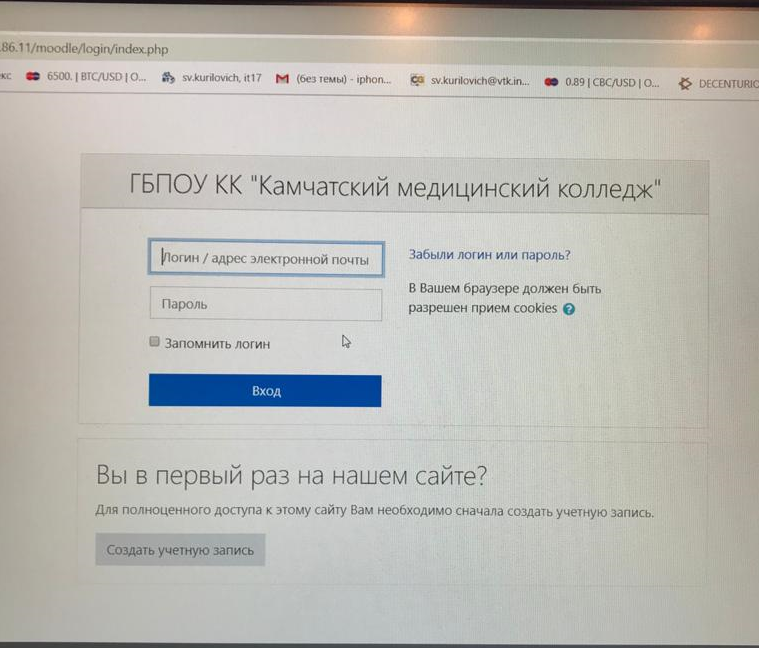 На сайте дистанционного обучения нажимаем кнопку «создать учетную запись» и попадаем в окно где указываются учетные данные: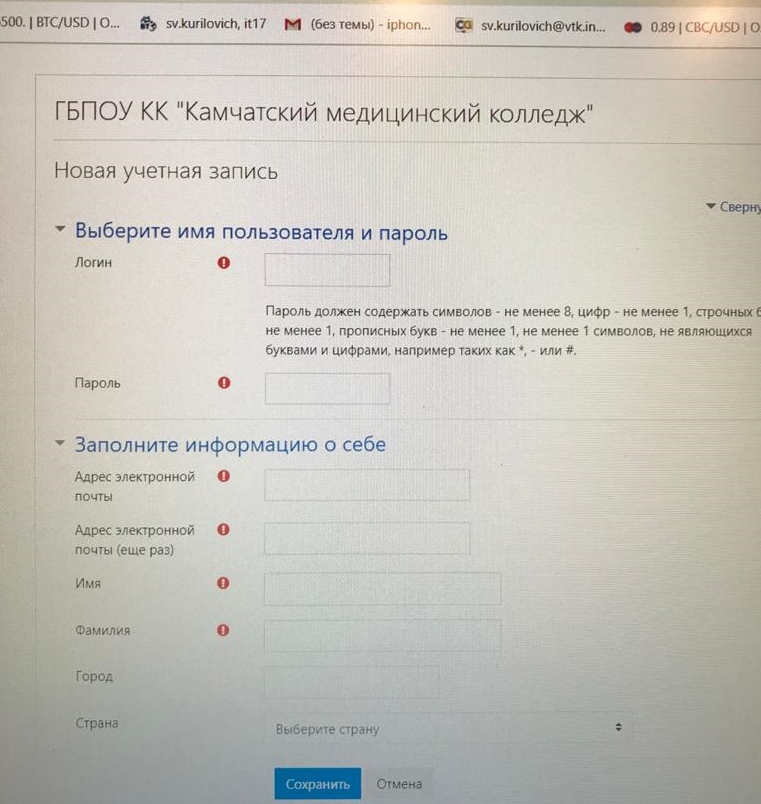 Здесь:В поле логин – пишите свою фамилию и инициалы английскими буквами c маленькой буквы (пример: ИвановИИ = ivanovii)В поле пароль – пишите 1Qaz2Wsx@В поле адрес электронной почты – указываем свой реальный адрес электронной почты (на него придет подтверждение о регистрации на сайте).В полях имя и фамилия – указываете свои реальные имена и фамилии НА РУССКОМ ЯЗЫКЕПоля город и страна заполнять не нужноПосле нажатия кнопки сохранить на вашу указанную электронную почту придет ссылка с подтверждением о регистрации. Необходимо пройти по ссылке нажав на нее.Вы попадаете на сайт: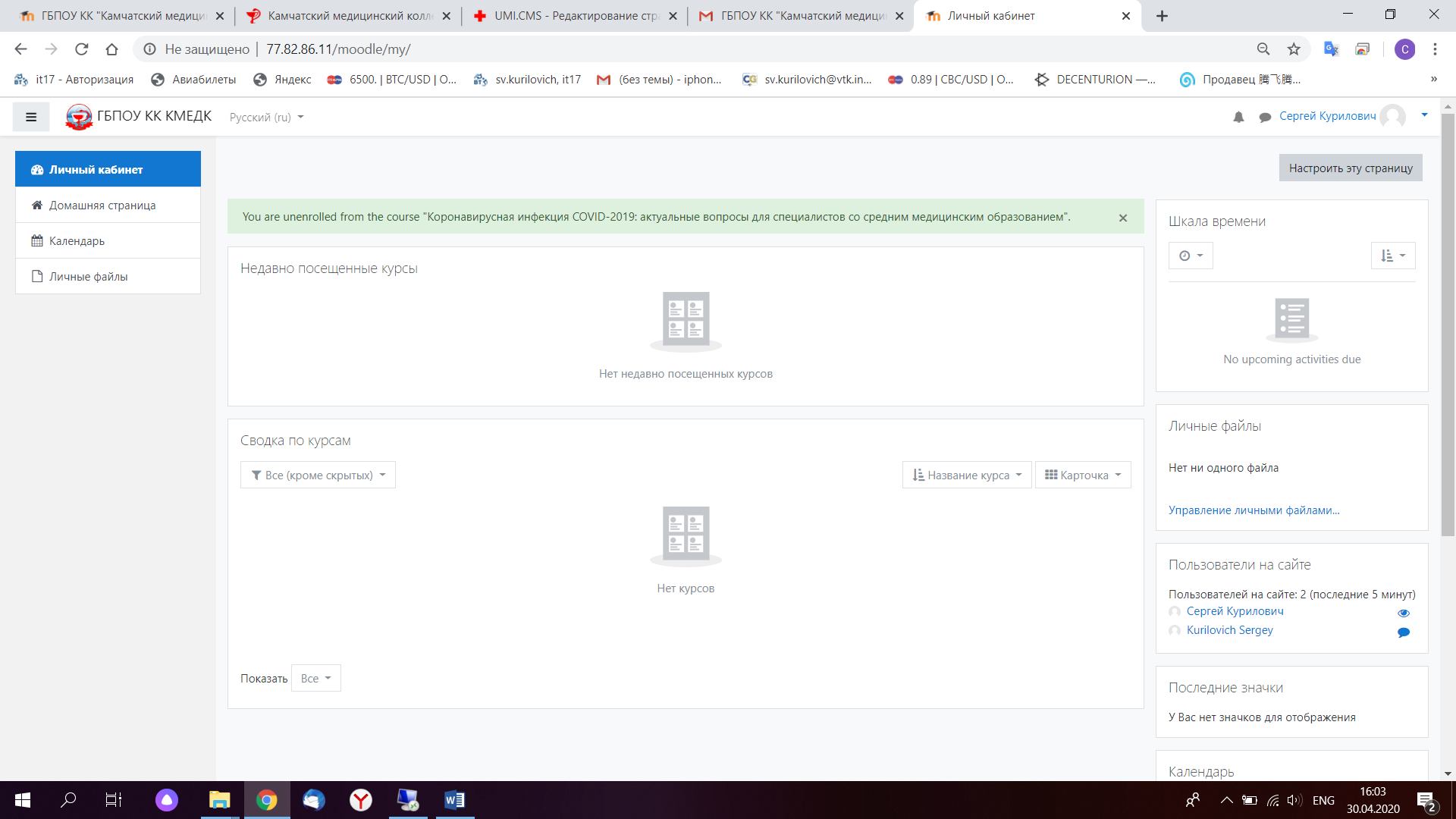 Далее нужно нажать кнопку слева сверху «Домашняя страница» и Вы попадете на страницу имеющихся курсов: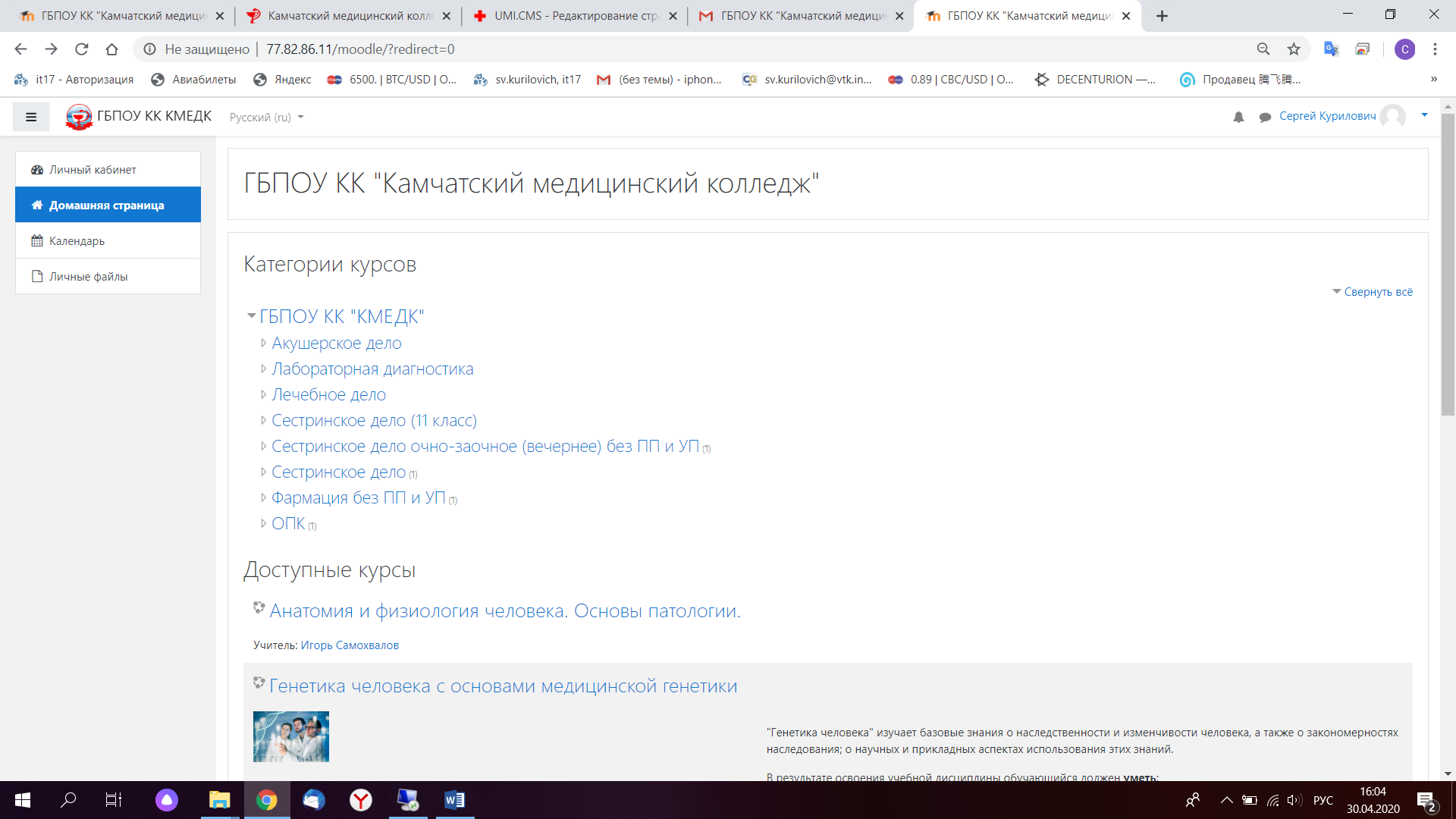 Нужно прокрутить страницу ниже до названия необходимого курса: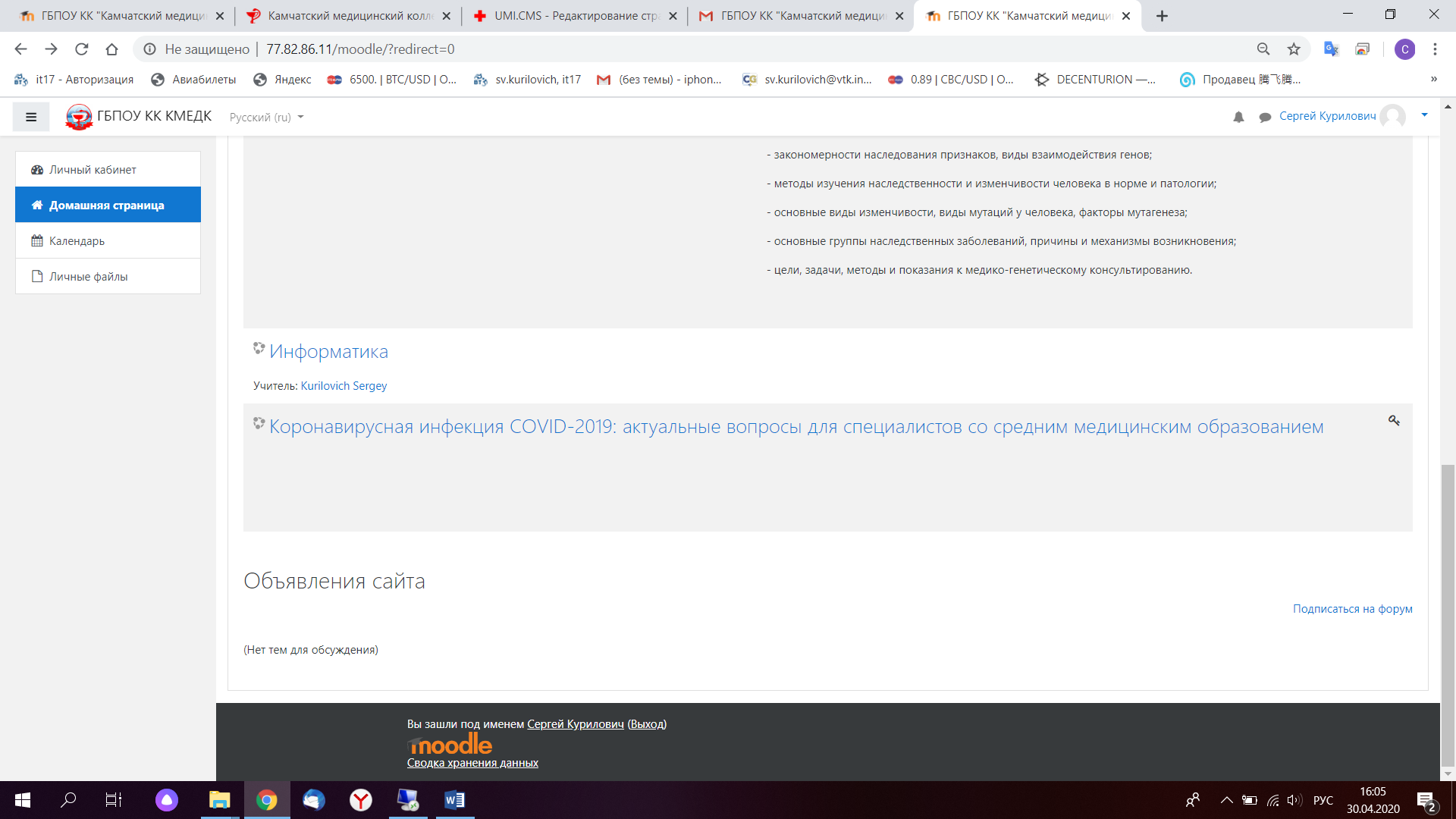 Затем выбрать курс нажав на него, система попросит ввести кодовое слово для записи на курс: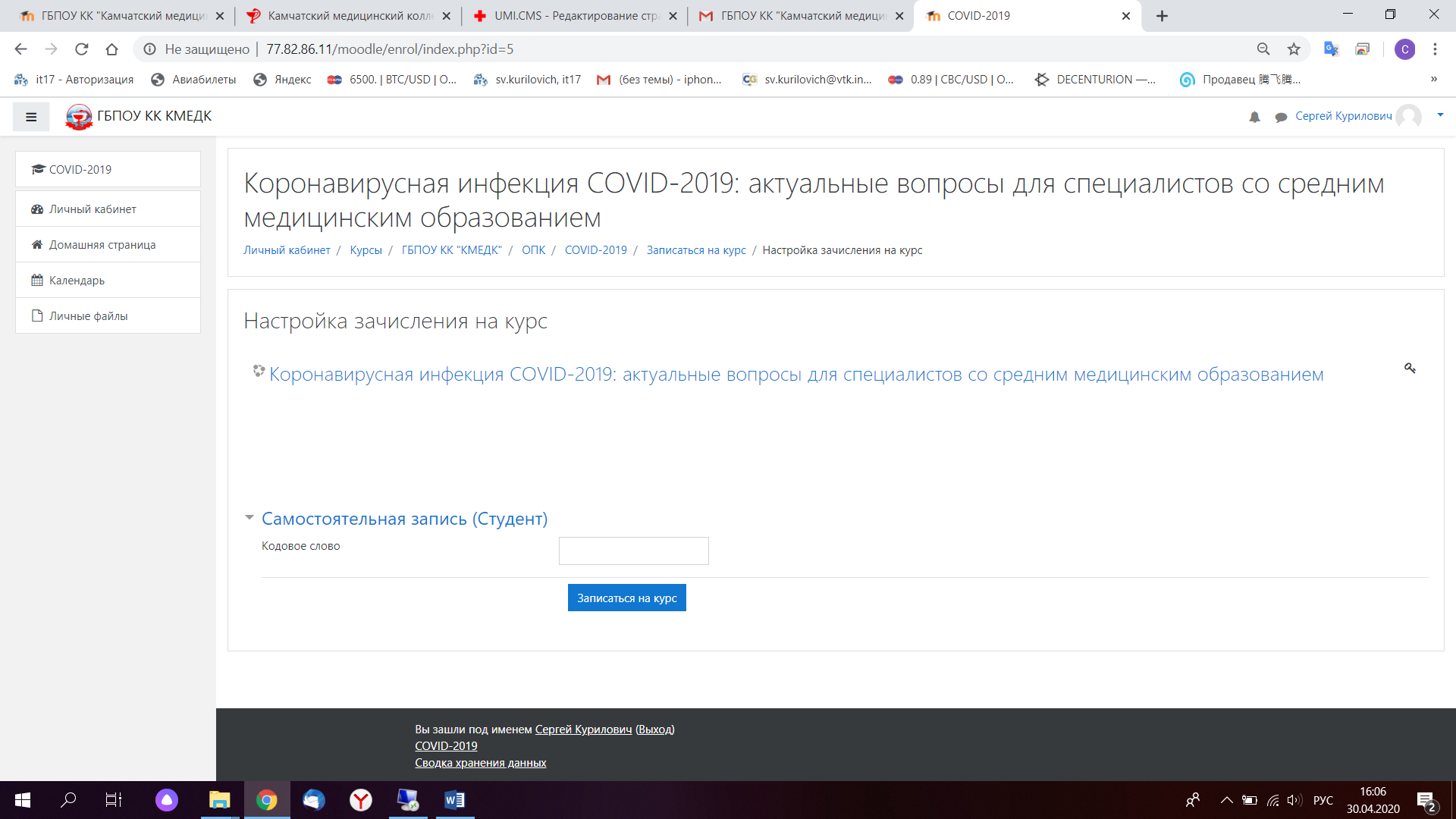 КОДОВОЕ СЛОВО ВЫ ПОЛУЧИТЕ В ВИДЕ СООБЩЕНИЯ В ПРАВОМ ВЕРХНЕМ УГЛУ ЗНАЧЕК ОБЛАКА ВОЗЛЕ ВАШЕГО ИМЕНИ И ФАМИЛИИ В ТЕЧЕНИИ СУТОК.ТЕ ПОЛЬЗОВАТЕЛИ КОТОРЫМ НЕ ПРИШЛА ССЫЛКА ПОДТВЕРЖДЕНИЯ РЕГИСТРАЦИИ БУДУТ ПОДТВЕРЖДЕНЫ АДМИНИСТРАТОРОМ ВРУЧНУЮ И ТАКЖЕ ПОЛУЧАТ СООБЩЕНИЕ С КОДОВЫМ СЛОВОМ В ТЕЧЕНИИ СУТОК